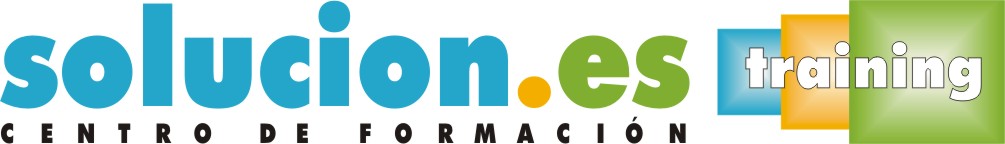  Curso On LineMS Project 2010/2013 al completoObjetivos:El objetivo de este curso es dotar al alumno de la formación necesaria que le permita elaborar un plan y un proyecto ayudado del programa Microsoft Project 2010 o bien 2013 (o versiones anteriores aunque la interfaz y opciones varíen), conociendo con detalle sus posibilidades de trabajo desde la base.El alumno adquirirá los siguientes conocimientos:Manejará con soltura la terminología propia de un administrador de proyectos.Conocerá las fases de que consta un proyecto.Aprenderá a crear un plan de trabajo y definir tareas.Conocerá los sistemas de asignación de duraciones a las tareas.Aprenderá a vincular tareas según los tipos existentes.Diferenciará los diferentes tipos de recursos que intervienen en un proyecto.Aprenderá a asignar recursos a las tareas.Aprenderá a optimizar los tiempos.Aprenderá a analizar los costes de los recursos.Aprenderá a elaborar informes del proyecto.Visualizará el proyecto de acuerdo a diferentes vistas.Conocerá los diferentes tipos de filtro que ofrece el programa.Aprenderá a personalizar las diferentes vistas del programa.Será capaz de realizar un seguimiento del proyecto respecto a lo previsto inicialmente.Este curso NO es un curso de técnicas de administración de proyectos -que se dan por conocidas en mayor o menor grado por parte del alumno-, sino de cómo utilizar la herramienta informática más implantada para ese fin en ámbitos profesionales a nivel mundial.Temario:
1 - Introducción a la gestión de proyectos con MS Project 20132 - Guión de trabajo con MS Project3 - Toma de contacto con MS Project 2013. El entorno4 - Primeros pasos. Creación de un proyecto5 - Gestión de tareas. Duraciones. Hitos6 - Gestión de tareas. Esquemas. Vínculos. Restricciones7 - Gestión de tareas. Optimización de tareas y tiempos8 - Gestión de recursos. Introducción9 - Asignación de recursos a tareas10 - Programación de recursos. Sobreasignaciones11 - Costos y recursos. Valoraciones económicas12 - Seguimiento de un proyecto. La línea base13 - Seguimiento de un proyecto. Análisis de desviaciones14 - Opciones adicionales. Informes. Personalización